Homework Grid: Spring 2 - Playlist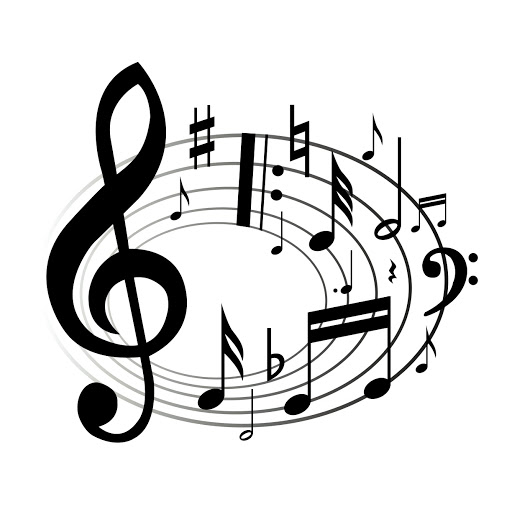 Maths and English homework will be given out weekly, you must complete this. The ideas below are optional, you can complete as many or as few as you would like. Remember there is also ‘MyOn’ and MyMaths to go on for additional maths and reading activities.Talk to parents and grandparents about music and dance trends that were popular when they were young. Bring in findings to share on a class timeline.Listen out for classical music used on TV. Can you spot any tunes you know?Make a list of venues used in the local area for live music, from big arenas to park bandstands.Learn a song by hear or play a piece of music on an instrument. Practice and see if you can do it without making any mistakes.Think up a funny name for a new band! Design a logo for the band.Write a fan letter to a musical hero, explaining what you like about their music.Write the song lyrics of a new song for your favourite band.